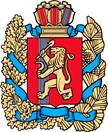 АДМИНИСТРАЦИЯ КУЛАКОВСКОГО СЕЛЬСОВЕТАМОТЫГИНСКОГО РАЙОНА КРАСНОЯРСКОГО КРАЯПОСТАНОВЛЕНИЕ«03» марта 2021г.                           п. Кулаково                                             № 8-п«Об утверждении Положения о проведении эвакуационных мероприятий в чрезвычайных ситуациях на территории Кулаковского сельсовета»Во исполнение Федеральных законов от 21.12.1994 № 68-ФЗ «О защите населения и территорий от чрезвычайных ситуаций природного и техногенного характера», от 12.02.1998 № 28-ФЗ «О гражданской обороне», от 06.10.2003 № 131-ФЗ «Об общих принципах организации местного самоуправления в Российской Федерации», руководствуясь Постановлением Правительства Красноярского края от 08.02.2011 № 67-п «Об утверждении Положения о проведении эвакуационных мероприятий в чрезвычайных ситуациях межмуниципального и регионального характера», в целях организации эвакуации, размещения эвакуируемых из зон чрезвычайных ситуаций на территории Кулаковского сельсовета в мирное и военное время, руководствуясь Уставом Кулаковского сельсовета Мотыгинского района Красноярского края, ПОСТАНОВЛЯЕТ:1. Утвердить Положение о проведении эвакуационных мероприятий в чрезвычайных ситуациях на территории Кулаковского сельсовета, согласно приложению.2. Постановление вступает в силу в день, следующий за днем его официального опубликования в газете (печатном издании) «Кулаковские вести».3. Контроль за исполнением настоящего постановления оставляю за собой.Глава Кулаковского сельсовета                                                     Н.В. ШалыгинаПриложение к Постановлению администрации Кулаковского сельсоветаот «03» марта 2021г.  № 8-пПОЛОЖЕНИЕО ПРОВЕДЕНИИ ЭВАКУАЦИОННЫХ МЕРОПРИЯТИЙ В ЧРЕЗВЫЧАЙНЫХ СИТУАЦИЯХ НА ТЕРРИТОРИИ КУЛАКОВСКОГО СЕЛЬСОВЕТА1. ОБЩИЕ ПОЛОЖЕНИЯ1.1. Настоящее Положение о проведении эвакуационных мероприятий в чрезвычайных ситуациях на территории Кулаковского сельсовета (далее - Положение) определяет порядок организации и проведения эвакуационных мероприятий при угрозе возникновения или при возникновении чрезвычайных ситуаций (далее - ЧС).1.2. Эвакуация (отселение) населения - комплекс мероприятий по организованному вывозу (выводу) населения из зон ЧС (прогнозируемых зон ЧС) и его кратковременному размещению в заблаговременно подготовленных по условиям первоочередного жизнеобеспечения безопасных (вне зон действия поражающих факторов источника ЧС) районах (далее - безопасные районы). Эвакуация считается законченной, когда все подлежащее эвакуации население будет вывезено (выведено) за границы зоны действия поражающих факторов источника ЧС в безопасные районы.Жизнеобеспечение населения в ЧС - совокупность взаимоувязанных по времени, ресурсам и месту проведения силами и средствами Единой государственной системы предупреждения и ликвидации чрезвычайных ситуаций (РСЧС) мероприятий, направленных на создание и поддержание условий, минимально необходимых для сохранения жизни и поддержания здоровья людей в зонах ЧС, на маршрутах их эвакуации и в местах размещения эвакуированных по нормам и нормативам для условий ЧС, разработанным и утвержденным в установленном порядке.Первоочередное жизнеобеспечение населения в зоне ЧС - своевременное удовлетворение первоочередных потребностей населения в зоне ЧС.1.3. Эвакуационные мероприятия планируются и подготавливаются заблаговременно при повседневной деятельности и осуществляются при ЧС.1.4. Эвакуационные мероприятия включают:эвакуацию (отселение) населения при ЧС;жизнеобеспечение населения в ЧС;эвакуацию материальных и культурных ценностей.1.5. Особенности проведения эвакуационных мероприятий определяются характером источника ЧС (радиоактивное загрязнение в случае аварии при перевозке радиоактивных веществ железнодорожным транспортом, химическое заражение местности, землетрясение, подтопление в период весенне-летнего половодья, аварии на объектах топливно-энергетического комплекса, пожар в жилом доме, при которых возникает нарушение нормального жизнеобеспечения населения, угроза жизни и здоровью людей), пространственно-временными характеристиками воздействия поражающих факторов источника ЧС, численностью и охватом вывозимого (выводимого) населения, временем и срочностью проведения эвакуационных мероприятий.1.6. В зависимости от времени и сроков проведения выделяются следующие варианты эвакуации (отселения) населения: упреждающая (заблаговременная) и экстренная (безотлагательная).Упреждающая (заблаговременная) эвакуация (отселение) населения из зон возможного действия поражающих факторов (прогнозируемых зон ЧС) проводится при получении достоверных данных о высокой вероятности возникновения ЧС.Экстренная (безотлагательная) эвакуация (отселение) населения проводится в случае возникновения ЧС.1.7. В зависимости от масштабов, особенностей возникновения и развития ЧС выделяют следующие варианты проведения эвакуации: общая и частичная.Общая эвакуация предполагает вывоз (вывод) всех категорий населения из зоны ЧС.Частичная эвакуация осуществляется при необходимости вывоза (вывода) из зоны ЧС нетрудоспособного и не занятого в производстве населения (лиц, обучающихся в школах-интернатах и образовательных учреждениях начального, среднего и высшего профессионального образования, совместно с преподавателями, обслуживающим персоналом и членами их семей, воспитанников детских домов, ведомственных детских садов, пенсионеров, содержащихся в домах инвалидов и ветеранов, совместно с обслуживающим персоналом и членами их семей).Выбор проведения эвакуации определяется в зависимости от масштабов распространения и характера опасности, достоверности прогноза ее реализации, а также перспектив хозяйственного использования производственных объектов, размещенных в зоне действия поражающих факторов источника ЧС.1.8. Основанием для принятия решения о проведении эвакуационных мероприятий является наличие угрозы жизни и здоровью людей, оцениваемой по заранее установленным для каждого вида опасности критериям, определенным методическими рекомендациями Министерства Российской Федерации по делам гражданской обороны, чрезвычайным ситуациям и ликвидации последствий стихийных бедствий (далее - МЧС России).1.9. Население, эвакуированное (отселенное) в безопасные районы, временно размещается в общественных и административных зданиях независимо от форм собственности и ведомственной принадлежности в соответствии с законодательством Российской Федерации.В летнее время возможно кратковременное размещение населения в палатках.1.10. Право принятия решения о проведении эвакуационных мероприятий принадлежит главе Кулаковского сельсовета.В случаях, требующих принятия безотлагательного решения, экстренная эвакуация, носящая локальный характер, может осуществляться по распоряжению руководителя организации или руководителя работ по ликвидации чрезвычайной ситуации с последующим докладом в вышестоящие органы.1.11. Проведение эвакуационных мероприятий осуществляется на основе планирования и заблаговременной всесторонней подготовки: транспорта, дорог, районов размещения эвакуированного населения в безопасных местах, а также всесторонней подготовки населения к защите от ЧС.1.12. Эвакуация (отселение) населения планируется, организуется и проводится по производственно-территориальному принципу:из зон ЧС рабочих, служащих, обучающихся образовательных учреждений - от мест расположения учреждений, организаций ответственными должностными лицами учреждений, организаций;из зон ЧС воспитанников детских домов, ведомственных детских садов, пенсионеров, содержащихся в домах инвалидов и ветеранов, совместно с обслуживающим персоналом - от мест расположения учреждений ответственными должностными лицами учреждений;из жилых домов - по месту жительства эвакуационными комиссиями совместно с товариществом собственников жилья (жилищным кооперативом, управляющей организацией).2. ЭВАКУАЦИОННЫЕ ОРГАНЫ И ИХ ЗАДАЧИ2.1. Организация и проведение эвакуационных мероприятий осуществляется эвакуационной комиссией Кулаковского сельсовета.2.2. К эвакуационным органам, создаваемым заблаговременно, относятся:эвакуационные комиссии;пункты сбора населения (далее - ПС);пункты временного размещения населения (далее - ПВР);пункты посадки населения на автотранспорт (далее - ПП).2.3. Основными задачами эвакуационных органов являются:планирование эвакуации (отселения) населения;планирование эвакуации материальных и культурных ценностей;планирование приема, размещения эвакуированного (отселенного) населения;организация и осуществление контроля жизнеобеспечения, эвакуируемого (отселяемого) населения;осуществление контроля планирования эвакуации (отселения) населения в подведомственных органах, учреждениях и организациях;организация и контроль подготовки и проведения эвакуации (отселения) населения;организация приема и размещения эвакуируемого (отселяемого) населения;организация и контроль автотранспортного обеспечения эвакуационных мероприятий.2.4. ПС создаются для сбора и учета, эвакуируемого (отселяемого) населения из возможных зон ЧС, организованной отправки его в ПВР в безопасные районы.2.5. ПВР создаются для организации приема и временного (не более 1 - 3 суток) размещения эвакуируемого (отселяемого) из возможных зон ЧС населения с дальнейшим размещением в жилых помещениях маневренного фонда в муниципальном образовании Кулаковский сельсовет.Основными задачами ПВР при повседневной деятельности являются:планирование и подготовка к осуществлению мероприятий по организованному приему населения, выводимого из зон возможных ЧС;разработка документации, необходимой для организации работы ПВР;заблаговременная подготовка помещений, инвентаря и средств связи;обучение администрации ПВР действиям по приему, учету и размещению пострадавшего населения в ЧС;практическая отработка вопросов оповещения, сбора и функционирования администрации ПВР;участие в учениях, тренировках и проверках.Основными задачами ПВР при возникновении ЧС являются:полное развертывание ПВР для эвакуируемого населения, подготовка к приему и размещению людей;организация учета прибывающего населения и его размещения;установление связи с комиссией по предупреждению и ликвидации чрезвычайных ситуаций и обеспечению пожарной безопасности (далее - КЧС и ОПБ) муниципального образования и эвакоприемной комиссией, с ЕДДС, с организациями, участвующими в жизнеобеспечении эвакуируемого населения;организация жизнеобеспечения эвакуированного населения;информирование об обстановке прибывающего в ПВР пострадавшего населения;представление донесений о ходе приема и размещения населения в КЧС и ОПБ.2.6. Задачами ПП являются:организация посадки эвакуированного (отселенного) населения на автотранспорт на ПП и по месту нахождения (по месту жительства или работы);распределение эвакуированного (отселенного) населения по транспортным средствам, формирование эвакуационных колонн и распределение их по маршрутам эвакуации;осуществление контроля за проведением эвакуации и информирование вышестоящих эвакуационных органов;организация и поддержание общественного порядка на ПП.3. ПЛАНИРОВАНИЕ ЭВАКУАЦИОННЫХ МЕРОПРИЯТИЙ3.1. Планирование эвакуационных мероприятий и разработку расчетов на эвакуацию (отселение) населения при ЧС осуществляет эвакуационная комиссия.Расчеты на эвакуацию (отселение) населения при ЧС отрабатываются заблаговременно на основе складывающейся обстановки на территории Кулаковского сельсовета и уточняются ежегодно.3.2. К подготовительным эвакуационным мероприятиям относятся:приведение в готовность эвакуационных органов и уточнение порядка их работы;уточнение численности населения, подлежащего эвакуации (отселению) из зоны возможной ЧС;уточнение планов и времени поставки автотранспортных средств для эвакуируемого населения к ПП, расчетов пеших колонн и маршрутов их движения;уточнение сроков прибытия, эвакуируемого (отселяемого) населения на ПС и ПП;3.3. Эвакуация (отселение) населения в безопасные районы осуществляется вывозом части населения автотранспортом независимо от форм собственности и ведомственной принадлежности, привлекаемого в соответствии с законодательством Российской Федерации, с одновременным выводом остальной части населения пешим порядком.4. ОБЕСПЕЧЕНИЕ ЭВАКУАЦИОННЫХ МЕРОПРИЯТИЙ4.1. С целью создания условий для организованного проведения эвакуационных мероприятий планируются и осуществляются мероприятия по следующим видам обеспечения: транспортному, медицинскому, охране общественного порядка и обеспечению безопасности дорожного движения, инженерному, материально-техническому, связи и оповещения, финансовому.4.2. Обеспечение транспортом эвакуационных мероприятий предусматривает подготовку транспорта, распределение и эксплуатацию транспортных средств. Готовность транспортных средств к выполнению возложенных задач, и организация своевременной подачи транспорта обеспечиваются руководителями автомобильного транспорта.Транспорт, привлекаемый для вывоза (вывода) населения, обеспечивается горюче-смазочными материалами через существующую сеть автозаправочных станций.Работа общественного транспорта в ходе эвакуации населения, материальных и культурных ценностей предполагает различные варианты его возможного использования:доставку населения от места жительства или работы к ПС;доставку населения от места жительства или работы до ПВР;вывоз эвакуируемого (отселяемого) населения из зоны ЧС в безопасные районы.Для организованного осуществления автотранспортных перевозок и создания условий устойчивого управления ими на всех этапах эвакуации создаются автомобильные колонны, группы транспорта из транспорта, находящегося в личном пользовании граждан.Автомобильные колонны формируются на основе автотранспортных предприятий муниципальных образований Красноярского края.Личный транспорт владельцев объединяется в группы (отряды) на основе добровольного согласия его владельцев. Транспортные средства личного пользования заблаговременно регистрируются и учитываются.4.3. Медицинское обеспечение эвакуационных мероприятий включает в себя проведение органами здравоохранения организационных, лечебных, санитарно-гигиенических и противоэпидемиологических мероприятий, направленных на охрану здоровья эвакуируемого (отселяемого) населения, своевременное оказание медицинской помощи заболевшим и получившим травмы в ходе эвакуации, а также предупреждение возникновения и распространения массовых инфекционных заболеваний.При проведении эвакуационных мероприятий осуществляются следующие мероприятия:развертывание медицинских пунктов на ПВР, и организация на них дежурства медицинского персонала для оказания медицинской помощи эвакуируемому (отселяемому) населению;контроль над санитарным состоянием мест временного размещения, эвакуируемого (отселяемого) населения;непрерывное наблюдение за противоэпидемической обстановкой, выявление инфекционных больных и выполнение других противоэпидемических мероприятий;снабжение медицинских пунктов, лечебно-профилактических, санитарно-эпидемиологических учреждений и формирований здравоохранения, привлекаемых к обеспечению эвакуируемого населения, медицинским имуществом.4.4. Охрана общественного порядка при проведении эвакуационных мероприятий возлагается на Пункт полиции № 1 Отделения МВД России по Мотыгинскому району.4.5. Целью инженерного обеспечения является создание необходимых условий для проведения эвакуационных мероприятий из зон ЧС. Характер и объемы выполняемых задач инженерного обеспечения зависят от условий обстановки, вида и масштаба эвакуационных мероприятий, наличия сил и средств.Инженерное обеспечение заключается в оборудовании общественных зданий, сооружений и устройстве временных сооружений для размещения эвакуируемого (отселяемого) населения, материальных и культурных ценностей.4.6. Материально-техническое обеспечение эвакуационных мероприятий заключается в организации обеспечения питанием и товарами первой необходимости эвакуируемого (отселяемого) населения в местах временного размещения за счет товарных запасов организаций торговли и общественного питания, организации технического обслуживания и ремонта транспортных средств в процессе эвакуационных мероприятий, снабжении горюче-смазочными материалами, запасными частями и водой.4.7. Обеспечение связи и оповещения в период эвакуационных мероприятий заключается в:оснащении эвакуационных органов (ПП, ПС, ПВР) стационарными и передвижными средствами связи и осуществлении бесперебойной их работы;в информировании и инструктировании населения в ходе проведения эвакуационных мероприятий с использованием электронных средств массовой информации, уличных громкоговорителей, средств громкой связи на транспортных средствах, наглядной агитации.4.8. Автодорожное обеспечение эвакуационных мероприятий заключается в оборудовании объездов разрушенных или непроходимых участков дорог при движении автотранспортных колонн с эвакуируемым (отселяемым) населением в район размещения, очистке дорог от снега при эвакуации (отселении) зимой, содержании труднопроходимых участков дорог при эвакуации в распутицу.